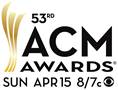 CHRIS JANSON TO PERFORM AND SUGARLAND TO PRESENT AT THE 53RD ACADEMY OF COUNTRY MUSIC AWARDS™ ROUNDING OUT THE STAR-STUDDED LINE-UP SET TO TAKE THE STAGE LIVE FROM THE MGM GRAND GARDEN ARENA IN LAS VEGAS ON SUNDAY, APRIL 15, 2018 AT 8:00 PM ET/PT ON THE CBS TELEVISION NETWORKFULL LINE-UP OF PERFORMERS AND PRESENTERS FOR THE 53RD ACM AWARDS®WHAT:	The 53rd ACADEMY OF COUNTRY MUSIC AWARDS™, hosted by Reba McEntire, is dedicated to honoring and showcasing the biggest names and emerging talent in the country music industry. The show is produced for television by dick clark productions and will broadcast LIVE from MGM Grand Garden Arena in Las Vegas on Sunday, April 15 (8:00-11:00 PM, live ET/delayed PT) on the CBS Television Network.WHO:	PERFORMERS INCLUDE: Lauren Alaina, Jason Aldean, Kelsea Ballerini, Dierks Bentley, Kane Brown, Luke Bryan, Kenny Chesney, Kelly Clarkson, Dan + Shay, Florida Georgia Line, Alan Jackson, Chris Janson, Toby Keith, Lady Antebellum, Miranda Lambert, Little Big Town, Reba McEntire, Julia Michaels, Midland, Maren Morris, Jon Pardi, Bebe Rexha, Thomas Rhett, Darius Rucker, Blake Shelton, Carrie Underwood, Keith Urban, Brett Young, and Chris YoungPRESENTERS INCLUDE: David Boreanaz, Drew Brees, AJ Buckley, Cam, Sam Elliott, Eve, Ashton Kutcher, Dustin Lynch, Nancy O’Dell, Rebecca Romijn, Sugarland, Max Thieriot, and Lindsey VonnADDITIONAL ATTENDEES INCLUDE: Rhett Akins, Craig Wayne Boyd, Danielle Bradbery, Lee Brice, Brothers Osborne, Craig Campbell, Luke Combs, Devin Dawson, Russell Dickerson, Lindsay Ell, Morgan Evans, Brantley Gilbert, Ashley Gorley, Josh Gracin, Walker Hayes, High Valley, Levi Hummon, Jack Ingram, LANCO, Chris Lane, Tracy Lawrence, Hillary Lindsey, LOCASH, Maddie + Tae, Tegan Marie, Shane McAnally, Scotty McCreery, Tim McGraw, TK McKamy, AJ McLean, Justin Moore, Jerrod Niemann, Jerry O'Connell, Abigail Ochse, Josh Osborne, Jake Owen, Old Dominion, Eric Paslay, Parmalee, Carly Pearce, Cassadee Pope, Jon Randall, Chase Rice, Raelynn, Michael Ray, Runaway June, Granger Smith, Cole Swindell, The Swon Brothers, Morgan Wallen, Aaron Watson, and Chuck WicksWHEN:		Sunday, April 15, 2018		8:00 PM ET/delayed PT – 53rd ACM Awards® Live Telecast on CBSWHERE: 	MGM Grand Garden Arena, 3799 S Las Vegas Blvd, Las Vegas, NV 89109###MEDIA CONTACTS:Academy of Country Music Contacts:Brooke Primero			brooke@acmcountry.com		818-788-8000Melissa Moldovan		melissa@acmcountry.com		818-788-8000   CBS Press Contacts: Andrea Ballas			andrea.ballas@cbs.com			818-655-1581Kate Fisher			khfisher@cbs.com			212-975-3818 dick clark productions Contacts:Kelly Striewski			kstriewski@dickclark.com 		310-255-4602Gina Sorial			gsorial@dickclark.com 			310-255-0308MGM Resorts International Public Relations Contacts:Scott Ghertner			sghertner@mgmresorts.com		702-692-6750Katharine Sherrer		ksherrer@mgmresorts.com		702-692-6724PMK•BNC Contacts:Brian Rubin			Brian.Rubin@pmkbnc.com		310-854-4800Christina Canseco		Christina.Canseco@pmkbnc.com	310-854-4800Pipere Boggio			Pipere.Boggio@pmkbnc.com		310-854-4800Hallie Sawyer			Hallie.Sawyer@pmkbnc.com		212-582-1111